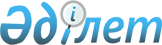 2019-2021 жылдарға арналған Шу қаласы және ауылдық округтерінің бюджеттері туралыЖамбыл облысы Шу аудандық мәслихатының 2018 жылғы 25 желтоқсандағы № 39-2 шешімі. Жамбыл облысы Әділет департаментінде 2018 жылғы 27 желтоқсанда № 4069 болып тіркелді.
      РҚАО-ның ескертпесі.

      Құжаттың мәтінінде түпнұсқаның пунктуациясы мен орфографиясы сақталған.
      Қазақстан Республикасының 2008 жылғы 4 желтоқсандағы Бюджет кодексінің 9-1 бабына, "Қазақстан Республикасындағы жергілікті мемлекеттік басқару және өзін–өзі басқару туралы" Қазақстан Республикасының 2001 жылғы 23 қаңтардағы Заңының 6 бабына сәйкес Шу аудандық мәслихат ШЕШІМ ҚАБЫЛДАДЫ:
      1. 2019-2021 жылдарға Шу қаласы және ауылдық округтерінің бюджеттері 1, 2, 3-қосымшаларға сәйкес, оның ішінде 2019 жылға мынадай көлемдерде бекітілсін:
      1.1 Ақсу ауылдық округі:
      1) кірістер – 29 166 мың теңге:
      салықтық түсімдер – 4 434 мың теңге;
      салықтық емес түсімдер – 0 мың теңге;
      негізгі капиталды сатудан түсетін түсімдер – 0 мың теңге;
      трансферттер түсімі – 24 732 мың теңге;
      2) шығындар – 29 658 мың теңге;
      3) таза бюджеттік кредиттеу – 0 мың теңге,
      бюджеттік кредиттер – 0 мың теңге;
      бюджеттік кредиттерді өтеу – 0 мың теңге;
      4) қаржы активтерімен жасалатын операциялар бойынша сальдо – 0 мың теңге:
      қаржы активтерін сатып алу – 0 мың теңге;
      мемлекеттік қаржы активтерін сатудан түсетін түсімдер – 0 мың теңге;
      5) бюджет тапшылығы (профициті) – - 492 мың теңге;
      6) бюджет тапшылығын қаржыландыру (профицитін пайдалану) – 492 мың теңге;
      қарыздар түсімі - 0 мың теңге;
      қарыздарды өтеу - 0 мың теңге;
      бюджет қаражатының пайдаланылатын қалдықтары - 492 мың теңге.
      1.2 Алға ауылдық округі:
      1) кірістер – 54052 мың теңге, оның ішінде:
      салықтық түсімдер – 5 734 мың теңге;
      салықтық емес түсімдер – 0 мың теңге;
      негізгі капиталды сатудан түсетін түсімдер – 0 мың теңге;
      трансферттер түсімі – 48318 мың теңге;
      2) шығындар – 54347 мың теңге;
      3) таза бюджеттік кредиттеу – 0 мың теңге;
      бюджеттік кредиттер – 0 мың теңге;
      бюджеттік кредиттерді өтеу – 0 мың теңге;
      4) қаржы активтерімен жасалатын операциялар бойынша сальдо – 0 мың теңге;
      қаржы активтерін сатып алу – 0 мың теңге;
      мемлекеттік қаржы активтерін сатудан түсетін түсімдер – 0 мың теңге;
      5) бюджет тапшылығы (профициті) – - 295 мың теңге;
      6) бюджет тапшылығын қаржыландыру (профицитін пайдалану) – 295 мың теңге;
      қарыздар түсімі – 0 мың теңге;
      қарыздарды өтеу – 0 мың теңге;
      бюджет қаражатының пайдаланылатын қалдықтары – 295 мың теңге.
      1.3 Бірлік ауылдық округі:
      1) кірістер – 63479 мың теңге, оның ішінде:
      салықтық түсімдер – 8 527 мың теңге;
      салықтық емес түсімдер – 0 мың теңге;
      негізгі капиталды сатудан түсетін түсімдер – 0 мың теңге;
      трансферттер түсімі – 54952 мың теңге;
      2) шығындар – 65156 мың теңге;
      3) таза бюджеттік кредиттеу – 0 мың теңге;
      бюджеттік кредиттер – 0 мың теңге;
      бюджеттік кредиттерді өтеу – 0 мың теңге;
      4) қаржы активтерімен жасалатын операциялар бойынша сальдо – 0 мың теңге;
      қаржы активтерін сатып алу – 0 мың теңге;
      мемлекеттік қаржы активтерін сатудан түсетін түсімдер – 0 мың теңге;
      5) бюджет тапшылығы (профициті) – - 1 677 мың теңге;
      6) бюджет тапшылығын қаржыландыру (профицитін пайдалану) – 1 677 мың теңге;
      қарыздар түсімі – 0 мың теңге;
      қарыздарды өтеу – 0 мың теңге;
      бюджет қаражатының пайдаланылатын қалдықтары – 1 677 мың теңге.
      1.4 Бірлікүстем ауылдық округі:
      1) кірістер – 53030 мың теңге, оның ішінде:
      салықтық түсімдер – 3 974 мың теңге;
      салықтық емес түсімдер – 0 мың теңге;
      негізгі капиталды сатудан түсетін түсімдер – 0 мың теңге;
      трансферттер түсімі – 49056 мың теңге;
      2) шығындар – 53437 мың теңге;
      3) таза бюджеттік кредиттеу – 0 мың теңге;
      бюджеттік кредиттер – 0 мың теңге;
      бюджеттік кредиттерді өтеу – 0 мың теңге;
      4) қаржы активтерімен жасалатын операциялар бойынша сальдо – 0 мың теңге;
      қаржы активтерін сатып алу – 0 мың теңге;
      мемлекеттік қаржы активтерін сатудан түсетін түсімдер – 0 мың теңге;
      5) бюджет тапшылығы (профициті) – - 407 мың теңге;
      6) бюджет тапшылығын қаржыландыру (профицитін пайдалану) – 407 мың теңге;
      қарыздар түсімі - 0 мың теңге;
      қарыздарды өтеу - 0 мың теңге;
      бюджет қаражатының пайдаланылатын қалдықтары – 407 мың теңге.
      1.5 Ескі Шу ауылдық округі:
      1) кірістер – 66028 мың теңге, оның ішінде:
      салықтық түсімдер – 5 511 мың теңге;
      салықтық емес түсімдер – 7 мың теңге;
      негізгі капиталды сатудан түсетін түсімдер – 0 мың теңге;
      трансферттер түсімі – 60510 мың теңге;
      2) шығындар – 66286 мың теңге;
      3) таза бюджеттік кредиттеу – 0 мың теңге;
      бюджеттік кредиттер – 0 мың теңге;
      бюджеттік кредиттерді өтеу – 0 мың теңге;
      4) қаржы активтерімен жасалатын операциялар бойынша сальдо – 0 мың теңге;
      қаржы активтерін сатып алу – 0 мың теңге;
      мемлекеттік қаржы активтерін сатудан түсетін түсімдер – 0 мың теңге;
      5) бюджет тапшылығы (профициті) – - 258 мың теңге;
      6) бюджет тапшылығын қаржыландыру (профицитін пайдалану) – 258 мың теңге;
      қарыздар түсімі – 0 мың теңге;
      қарыздарды өтеу – 0 мың теңге;
      бюджет қаражатының пайдаланылатын қалдықтары – 258 мың теңге.
      1.6 Жаңажол ауылдық округі:
      1) кірістер – 61444 мың теңге, оның ішінде:
      салықтық түсімдер – 6698 мың теңге;
      салықтық емес түсімдер – 0 мың теңге;
      негізгі капиталды сатудан түсетін түсімдер – 0 мың теңге;
      трансферттер түсімі – 54746 мың теңге;
      2) шығындар – 63866 мың теңге;
      3) таза бюджеттік кредиттеу – 0 мың теңге;
      бюджеттік кредиттер – 0 мың теңге;
      бюджеттік кредиттерді өтеу – 0 мың теңге;
      4) қаржы активтерімен жасалатын операциялар бойынша сальдо – 0 мың теңге;
      қаржы активтерін сатып алу – 0 мың теңге;
      мемлекеттік қаржы активтерін сатудан түсетін түсімдер – 0 мың теңге;
      5) бюджет тапшылығы (профициті) – - 2 422 мың теңге;
      6) бюджет тапшылығын қаржыландыру (профицитін пайдалану) – 2 422 мың теңге;
      қарыздар түсімі - 0 мың теңге;
      қарыздарды өтеу - 0 мың теңге;
      бюджет қаражатының пайдаланылатын қалдықтары – 2 422 мың теңге.
      1.7 Жаңақоғам ауылдық округі:
      1) кірістер – 47763 мың теңге, оның ішінде:
      салықтық түсімдер – 4 907 мың теңге;
      салықтық емес түсімдер – 0 мың теңге;
      негізгі капиталды сатудан түсетін түсімдер – 0 мың теңге;
      трансферттер түсімі – 42856 мың теңге;
      2) шығындар – 48123 мың теңге;
      3) таза бюджеттік кредиттеу – 0 мың теңге;
      бюджеттік кредиттер – 0 мың теңге;
      бюджеттік кредиттерді өтеу – 0 мың теңге;
      4) қаржы активтерімен жасалатын операциялар бойынша сальдо – 0 мың теңге;
      қаржы активтерін сатып алу – 0 мың теңге;
      мемлекеттік қаржы активтерін сатудан түсетін түсімдер – 0 мың теңге;
      5) бюджет тапшылығы (профициті) – - 360 мың теңге;
      6) бюджет тапшылығын қаржыландыру (профицитін пайдалану) – 360 мың теңге;
      қарыздар түсімі – 0 мың теңге;
      қарыздарды өтеу – 0 мың теңге;
      бюджет қаражатының пайдаланылатын қалдықтары – 360 мың теңге.
      1.8 Қонаев ауылы:
      1) кірістер – 92213 мың теңге, оның ішінде:
      салықтық түсімдер – 12 276 мың теңге;
      салықтық емес түсімдер – 0 мың теңге;
      негізгі капиталды сатудан түсетін түсімдер – 0 мың теңге;
      трансферттер түсімі – 79937 мың теңге;
      2) шығындар – 94460 мың теңге;
      3) таза бюджеттік кредиттеу – 0 мың теңге;
      бюджеттік кредиттер – 0 мың теңге;
      бюджеттік кредиттерді өтеу – 0 мың теңге;
      4) қаржы активтерімен жасалатын операциялар бойынша сальдо – 0 мың теңге;
      қаржы активтерін сатып алу – 0 мың теңге;
      мемлекеттік қаржы активтерін сатудан түсетін түсімдер – 0 мың теңге;
      5) бюджет тапшылығы (профициті) – 2 247 мың теңге;
      6) бюджет тапшылығын қаржыландыру (профицитін пайдалану) – 2 247 мың теңге;
      қарыздар түсімі – 0 мың теңге;
      қарыздарды өтеу – 0 мың теңге;
      бюджет қаражатының пайдаланылатын қалдықтары – 2 247 мың теңге.
      1.9 Қорағаты ауылдық округі:
      1) кірістер – 37115 мың теңге, оның ішінде:
      салықтық түсімдер – 4 709 мың теңге;
      салықтық емес түсімдер – 0 мың теңге;
      негізгі капиталды сатудан түсетін түсімдер – 0 мың теңге;
      трансферттер түсімі – 32406 мың теңге;
      2) шығындар – 37796 мың теңге;
      3) таза бюджеттік кредиттеу – 0 мың теңге;
      бюджеттік кредиттер – 0 мың теңге;
      бюджеттік кредиттерді өтеу – 0 мың теңге;
      4) қаржы активтерімен жасалатын операциялар бойынша сальдо – 0 мың теңге;
      қаржы активтерін сатып алу – 0 мың теңге;
      мемлекеттік қаржы активтерін сатудан түсетін түсімдер – 0 мың теңге;
      5) бюджет тапшылығы (профициті) – - 681 мың теңге;
      6) бюджет тапшылығын қаржыландыру (профицитін пайдалану) – 681 мың теңге;
      қарыздар түсімі - 0 мың теңге;
      қарыздарды өтеу - 0 мың теңге;
      бюджет қаражатының пайдаланылатын қалдықтары – 681 мың теңге.
      1.10 Төлеби ауылдық округі:
      1) кірістер – 912041 мың теңге, оның ішінде:
      салықтық түсімдер – 59303 мың теңге;
      салықтық емес түсімдер – 1 569 мың теңге;
      негізгі капиталды сатудан түсетін түсімдер – 0 мың теңге;
      трансферттер түсімі – 851169 мың теңге;
      2) шығындар – 921738 мың теңге;
      3) таза бюджеттік кредиттеу – 0 мың теңге;
      бюджеттік кредиттер – 0 мың теңге;
      бюджеттік кредиттерді өтеу – 0 мың теңге;
      4) қаржы активтерімен жасалатын операциялар бойынша сальдо – 0 мың теңге;
      қаржы активтерін сатып алу – 0 мың теңге;
      мемлекеттік қаржы активтерін сатудан түсетін түсімдер – 0 мың теңге;
      5) бюджет тапшылығы (профициті) – - 9 697 мың теңге;
      6) бюджет тапшылығын қаржыландыру (профицитін пайдалану) – 9 697 мың теңге;
      қарыздар түсімі - 0 мың теңге;
      қарыздарды өтеу - 0 мың теңге;
      бюджет қаражатының пайдаланылатын қалдықтары – 9 697 мың теңге.
      1.11 Шоқпар ауылдық округі:
      1) кірістер – 63057 мың теңге, оның ішінде:
      салықтық түсімдер – 3 249 мың теңге;
      салықтық емес түсімдер – 0 мың теңге;
      негізгі капиталды сатудан түсетін түсімдер – 0 мың теңге;
      трансферттер түсімі – 59808 мың теңге;
      2) шығындар – 63494 мың теңге;
      3) таза бюджеттік кредиттеу – 0 мың теңге;
      бюджеттік кредиттер – 0 мың теңге;
      бюджеттік кредиттерді өтеу – 0 мың теңге;
      4) қаржы активтерімен жасалатын операциялар бойынша сальдо – 0 мың теңге;
      қаржы активтерін сатып алу – 0 мың теңге;
      мемлекеттік қаржы активтерін сатудан түсетін түсімдер – 0 мың теңге;
      5) бюджет тапшылығы (профициті) – - 437 мың теңге;
      6) бюджет тапшылығын қаржыландыру (профицитін пайдалану) – 437 мың теңге;
      қарыздар түсімі – 0 мың теңге;
      қарыздарды өтеу – 0 мың теңге;
      бюджет қаражатының пайдаланылатын қалдықтары – 437 мың теңге.
      1.12 Шу қаласы: 
      1) кірістер – 750295 мың теңге, оның ішінде:
      салықтық түсімдер – 193533 мың теңге;
      салықтық емес түсімдер – 85 мың теңге;
      негізгі капиталды сатудан түсетін түсімдер – 0 мың теңге;
      трансферттер түсімі – 556677 мың теңге;
      2) шығындар – 784081 мың теңге;
      3) таза бюджеттік кредиттеу – 0 мың теңге;
      бюджеттік кредиттер – 0 мың теңге;
      бюджеттік кредиттерді өтеу – 0 мың теңге;
      4) қаржы активтерімен жасалатын операциялар бойынша сальдо – 0 мың теңге;
      қаржы активтерін сатып алу – 0 мың теңге;
      мемлекеттік қаржы активтерін сатудан түсетін түсімдер – 0 мың теңге;
      5) бюджет тапшылығы (профициті) – - 33 786 мың теңге;
      6) бюджет тапшылығын қаржыландыру (профицитін пайдалану) – 33 786 мың теңге;
      қарыздар түсімі – 0 мың теңге;
      қарыздарды өтеу – 0 мың теңге;
      бюджет қаражатының пайдаланылатын қалдықтары – 33 786 мың теңге.
      Ескерту. 1 - тармаққа өзгерістер енгізілді – Жамбыл облысы Шу аудандық мәслихатының 03.04.2019 № 45-2 (01.01.2019 қолданысқа енгізіледі); 15.05.2019 № 48-2 (01.01.2019 қолданысқа енгізіледі); 26.07.2019 № 50-2 (01.01.2019 қолданысқа енгізіледі); 29.10.2019 № 53-2 (01.01.2019 қолданысқа енгізіледі); 25.11.2019 № 55-2 (01.01.2019 қолданысқа енгізіледі) шешімдерімен. 


      2. 2019 жылы аудандық бюджеттен ауылдық округтердің бюджеттеріне берілетін субвенция мөлшері 267 469 мың теңге сомасында белгіленсін, оның ішінде:
      Алға ауылдық округі 17 949 мың теңге;
      Ақсу ауылдық округі 18 168 мың теңге;
      Бірлік ауылдық округі 17 696 мың теңге;
      Бірлікүстем ауылдық округі 14 978 мың теңге;
      Ескі- шу ауылдық округі 17 811 мың теңге;
      Жаңажол ауылдық округі 14 327 мың теңге,
      Жаңақоғам ауылдық округі 15 663 мың теңге;
      Қорағаты ауылдық округі 22 240 мың теңге;
      Қонаев ауылы 19 751 мың теңге;
      Төле би ауылдық округі 51 151 мың теңге;
      Шоқпар ауылдық округі 21 517 мың теңге;
      Шу қаласы 36 218 мың теңге.
      3. "Агроөнеркәсіптік кешенді және ауылдық аумақтарды дамытуды мемлекеттік реттеу туралы" Қазақстан Республикасының 2005 жылғы 8 шілдедегі Заңының 18 бабына сәйкес, 2019-2021 жылдарға аудандық бюджеттен қаржыландырылатын ауылдық елді мекендерде жұмыс істейтін денсаулық сактау, әлеуметтік қамсыздандыру, білім беру, мәдениет, спорт, ветеринария, орман шаруашылығы және ерекше қорғалатын табиғи аумақтар саласының мамандарына қалалық жағдайында осы қызмет түрлерімен айналысатын мамандардың ставкаларымен салыстырғанда айлық ақылары мен тарифтік ставкаларының 25 пайыз мөлшерінде үстеме ақы төлеу үшін қаржы көзделсін.
      4. 2019 жылға арналған Шу қаласы және ауылдық округтердің атқару процесінде секвестрлеуге жатпайтын бюджеттік бағдарламалар көзделмеген.
      5. 2019 жылға арналған ауылдық округтердің бюджеттеріне аудандық бюджет қаржысы есебінен қарастырылған нысаналы даму және нысаналы ағымдағы трансферттер сомалары ескерілсін.
      6. Осы шешімнің орындалуын бақылау аудандық мәслихаттың экономика, қаржы, бюджет, салық, жергілікті өзін-өзі басқаруды дамыту, табиғатты пайдалану, өнеркәсіп салаларын, құрылысты, көлікті, байланысты, энергетиканы жетілдіру, ауыл шаруашылығы мен кәсіпкерлікті өркендету, жер учаскесін немесе өзге де жылжымайтын мүлікті сатып алу туралы шарттар жобаларына қарау жөніндегі тұрақты комиссиясына жүктелсін.
      7. Осы шешім әділет органдарында мемлекеттік тіркелген күннен бастап күшіне енеді және 2019 жылдың 1 қаңтарынан қолданысқа енгізіледі. 2019 жылға арналған Шу қаласы мен ауылдық округтерінің бюджеттері
      Ескерту. 1 - қосымша жаңа редакцияда – Жамбыл облысы Шу аудандық мәслихатының 25.11.2019 № 55-2 (01.01.2019 қолданысқа енгізіледі) шешімімен.
      Кестенің жалғасы
      Кестенің жалғасы
      Кестенің жалғасы 2020 жылға арналған Шу қаласы мен ауылдық округтерінің бюджеттері 2021 жылға арналған Шу қаласы мен ауылдық округтерінің бюджеттері
					© 2012. Қазақстан Республикасы Әділет министрлігінің «Қазақстан Республикасының Заңнама және құқықтық ақпарат институты» ШЖҚ РМК
				
      Сессия төрағасы

С. Қалықов

      Мәслихат хатшысы

Е. Өмірәлиев
Шу аудандық мәслихатының
2018 жылғы 25 желтоқсандағы
№ 39-2 шешіміне 1-қосымша
Санаты
Санаты
Санаты
Санаты
2019 жыл сомасы, мың теңге
Ақсу ауылдық округі
Алға ауылдық округі
Бірлік ауылдық округі
Бірлікүстем ауылдық округі
Ескішу ауылдық округі
Сыныбы
Сыныбы
Сыныбы
2019 жыл сомасы, мың теңге
Ақсу ауылдық округі
Алға ауылдық округі
Бірлік ауылдық округі
Бірлікүстем ауылдық округі
Ескішу ауылдық округі
Ішкі сыныбы
Ішкі сыныбы
2019 жыл сомасы, мың теңге
Ақсу ауылдық округі
Алға ауылдық округі
Бірлік ауылдық округі
Бірлікүстем ауылдық округі
Ескішу ауылдық округі
Ерекшелігі
2019 жыл сомасы, мың теңге
Ақсу ауылдық округі
Алға ауылдық округі
Бірлік ауылдық округі
Бірлікүстем ауылдық округі
Ескішу ауылдық округі
 Атауы
2019 жыл сомасы, мың теңге
Ақсу ауылдық округі
Алға ауылдық округі
Бірлік ауылдық округі
Бірлікүстем ауылдық округі
Ескішу ауылдық округі
I. Кірістер
2229683
29166
54052
63479
53030
66028
1
Салықтық түсімдер 
312855
4434
5734
8527
3974
5511
01
Табыс салығы
128973
1360
853
2561
539
840
2
Жеке табыс салығы
128973
1360
853
2561
539
840
04
Меншiкке салынатын салықтар
183617
3074
4881
5966
3435
4671
1
Мүлiкке салынатын салықтар
2768
28
53
37
30
80
3
Жер салығы
20427
210
449
490
191
181
4
Көлiк құралдарына салынатын салық
160422
2836
4379
5439
3214
4410
05
Тауарларға, жұмыстарға және қызметтерге салынатын iшкi салықтар 
265
4
Кәсiпкерлiк және кәсiби қызметтi жүргiзгенi үшiн алынатын алымдар
265
2
Салықтық емес түсiмдер
1661
7
01
Мемлекеттік меншіктен түсетін кірістер
1592
5
Мемлекет меншігіндегі мүлікті жалға беруден түсетін кірістер
1592
004
Мемлекеттік бюджеттен қаржыландырылатын, сондай-ақ Қазақстан Республикасы Ұлттық Банкінің бюджетінен (шығыстар сметасынан) қамтылатын және қаржыландырылатын мемлекеттік мекемелер салатын айыппұлдар, өсімпұлдар, санкциялар, өндіріп алулар
69
7
1
Мұнай секторы ұйымдарынан түсетін түсімдерді қоспағанда, мемлекеттік бюджеттен қаржыландырылатын, сондай-ақ Қазақстан Республикасы Ұлттық Банкінің бюджетінен (шығыстар сметасынан) қамтылатын және қаржыландырылатын мемлекеттік мекемелер салатын айыппұлдар, өсімпұлдар, санкциялар, өндіріп алулар
69
7
4
Трансферттердің түсімдері
1915167
24732
48318
54952
49056
60510 
02
Мемлекеттiк басқарудың жоғары тұрған органдарынан түсетiн трансферттер
1915167
24732
48318
54952
49056
60510 
3 
Аудандардың (облыстық маңызы бар қаланың) бюджетінен трансферттер
1915167
24732
48318
54952
49056
60510 
Жаңажол ауылдық округі
Жаңақоғам ауылдық округі
Қонаев ауылы
Қорағаты ауылдық округі
Төлеби ауылдық округі
Шоқпар ауылдық округі
Шу қаласы
61444
47763
92213
37115
912041
63057
750295
6698
4907
12276
4709
59303
3249
193533
848
578
952
379
15418
299
104346
848
578
952
379
15418
299
104346
5850
4329
11324
4330
43868
2950
88939
43
43
101
45
238
73
1997
310
326
490
330
1300
89
16061
5497
3960
10733
3955
42330
2788
70881
17
248
17
248
1569
85
1569
23
1569
23
62
62
54746
42856
79937
32406
851169
59808
556677
54746
42856
79937
32406
851169
59808
556677
54746
42856
79937
32406
851169
59808
556677
Функционалдық топ
Функционалдық топ
Функционалдық топ
Функционалдық топ
 2019 жыл сомасы, мың теңге
Ақсу ауылдық округі
Алға ауылдық округі
Бірлік ауылдық округі
Бірлікүстем ауылдық округі
Ескішу ауылдық округі
Кіші функция
Кіші функция
Кіші функция
 2019 жыл сомасы, мың теңге
Ақсу ауылдық округі
Алға ауылдық округі
Бірлік ауылдық округі
Бірлікүстем ауылдық округі
Ескішу ауылдық округі
Бюджеттік бағдарламалардың әкімшілері 
Бюджеттік бағдарламалардың әкімшілері 
Бюджеттік бағдарламалардың әкімшілері 
 2019 жыл сомасы, мың теңге
Ақсу ауылдық округі
Алға ауылдық округі
Бірлік ауылдық округі
Бірлікүстем ауылдық округі
Ескішу ауылдық округі
Бағдарлама
Бағдарлама
 2019 жыл сомасы, мың теңге
Ақсу ауылдық округі
Алға ауылдық округі
Бірлік ауылдық округі
Бірлікүстем ауылдық округі
Ескішу ауылдық округі
Атауы
 2019 жыл сомасы, мың теңге
Ақсу ауылдық округі
Алға ауылдық округі
Бірлік ауылдық округі
Бірлікүстем ауылдық округі
Ескішу ауылдық округі
2. Шығыстар
2282442
29658
54347
65156
53437
66286
01
Жалпы сипаттағы мемлекеттiк қызметтер 
390028
23422
25005
23927
21313
23751
124
Аудандық маңызы бар қала, ауыл, кент, ауылдық округ әкімінің аппараты
390028
23422
25005
23927
21313
23751
001
Аудандық маңызы бар қала, ауыл, кент, ауылдық округ әкімінің қызметін қамтамасыз ету жөніндегі қызметтер
379551
23302
24795
23721
21138
23373
022
Мемлекеттік органның күрделі шығыстары
10477
120
210
206
175
378
04
Бiлiм беру
1014770
23415
26979
23634
26192
124
Аудандық маңызы бар қала, ауыл, кент, ауылдық округ әкімінің аппараты
1014770
23415
26979
23634
26192
004
Мектепке дейінгі тәрбиелеу және оқыту және мектепке дейінгі тәрбиелеу және оқыту ұйымдарында медициналық қызмет көрсетуді ұйымдастыру
1006253
23415
26979
23634
24683
005
Ауылдық жерлерде оқушыларды жақын жердегі мектепке дейін тегін алып баруды және одан алып қайтуды ұйымдастыру
8517
1509
07
Тұрғын үй-коммуналдық шаруашылық
144858
1525
1525
4078
3746
7119
124
Аудандық маңызы бар қала, ауыл, кент, ауылдық округ әкімінің аппараты
144858
1525
1525
4078
3746
7119
008
Елді мекендердегі көшелерді жарықтандыру
97503
1050
1125
3450
1015
6798
009
Елді мекендердің санитариясын қамтамасыз ету
11286
225
400
268
321
321
011
Елді мекендерді абаттандыру мен көгалдандыру
36069
250
360
2410
08
Мәдениет, спорт, туризм және ақпараттық кеңістiк
64394
1571
1327
1250
2552
551
124
Аудандық маңызы бар қала, ауыл, кент, ауылдық округ әкімінің аппараты
64394
1571
1327
1250
2552
551
006
Жергілікті деңгейде мәдени-демалыс жұмысын қолдау
64394
1571
1327
1250
2552
551
12
Көлiк және коммуникация
110096
492
4948
5400
124
Аудандық маңызы бар қала, ауыл, кент, ауылдық округ әкімінің аппараты
110096
492
4948
5400
013
Аудандық маңызы бар қалаларда, ауылдарда, кенттерде, ауылдық округтерде автомобиль жолдарының жұмыс істеуін қамтамасыз ету
110096
492
4948
5400
13
Басқалар
558296
2648
3075
3974
2192
3273
124
Аудандық маңызы бар қала, ауыл, кент, ауылдық округ әкімінің аппараты
558296
2648
3075
3974
2192
3273
040
Өңірлерді дамытудың 2020 жылға дейінгі бағдарламасы шеңберінде өңірлерді экономикалық дамытуға жәрдемдесу бойынша шараларды іске асыруға ауылдық елді мекендерді жайластыруды шешуге арналған іс-шараларды іске асыру
48925
2648
3075
3974
2192
3273
057
"Ауыл-Ел бесігі" жобасы шеңберінде ауылдық елді мекендердегі әлеуметтік және инженерлік инфрақұрылым бойынша іс-шараларды іске асыру
509371
3. Таза бюджеттік кредит беру
0
0
0
0
0
0
Бюджеттік кредиттер
0
0
0
0
0
0
Жаңажол ауылдық округі 
Жаңақоғам ауылдық округі
Қонаев ауылы
Қорағаты ауылдық округі 
Төлеби ауылдық округі
Шоқпар ауылдық округі
Шу қаласы
63866
48123
94460
37796
921738
63494
784081
20682
25097
27651
26539
69259
31115
72267
20682
25097
27651
26539
69259
31115
72267
20256
24617
27419
26366
67822
25995
70747
426
480
232
173
1437
5120
1520
35585
17045
55594
2774
257603
21334
524615
35585
17045
55594
2774
257603
21334
524615
35585
15321
55594
257603
21334
522105
1724
2774
2510
4906
2399
5622
4223
32518
3770
73427
4906
2399
5622
4223
32518
3770
73427
2300
833
810
2715
23911
2770
50726
240
214
300
400
3196
400
5001
2366
1352
4512
1108
5411
600
17700
281
1540
236
1505
1050
52531
281
1540
236
1505
1050
52531
281
1540
236
1505
1050
52531
34815
3200
61241
34815
3200
61241
34815
3200
61241
2412
2042
5357
2755
527543
3025
2412
2042
5357
2755
527543
3025
2412
2042
5357
2755
18172
3025
509371
0
0
0
0
0
0
0
0
0
0
0
0
0
0
Функционалдық топ
Функционалдық топ
Функционалдық топ
Функционалдық топ
Бюджеттік бағдарламалардың әкімшісі
Бюджеттік бағдарламалардың әкімшісі
Бюджеттік бағдарламалардың әкімшісі
Бағдарлама
Бағдарлама
Бюджеттік кредиттерді өтеу
0
0
0
0
0
0
Санаты
Санаты
Санаты
Сыныбы
Сыныбы
Ішкі сыныбы 
Ішкі сыныбы 
5
Бюджеттік кредиттерді өтеу
0
0
0
0
0
0
01
Бюджеттік кредиттерді өтеу
0
0
0
0
0
0
1
Мемлекеттік бюджеттен берілген бюджеттік кредиттерді өтеу
0
0
0
0
0
0
4. Қаржы активтерімен жасалатын операциялар бойынша сальдо
0
0
0
0
0
0
Қаржы активтерін сатып алу
0
0
0
0
0
0
Мемлекеттік қаржылық активтерін сатудан түскен түсімдер
0
0
0
0
0
0
5. Бюджет тапшылығы (профициті)
-52759
-492
-295
-1677
-407
-258
6. Бюджет тапшылығын қаржыландыру (профицитін пайдалану)
52759
492
295
1677
407
258
7
Қарыздар түсімі
0
0
0
0
0
0
01
Мемлекеттік ішкі қарыздар
0
0
0
0
0
0
2
Қарыз алу келісім шарттары
0
0
0
0
0
0
16
Қарыздар түсімі
0
0
0
0
0
0
124
Қаладағы аудан, аудандық маңызы бар қала, кент, ауыл, ауылдық округ әкімінің аппараты
0
0
0
0
0
0
056
Аудандық маңызы бар қала, ауыл, кент, ауылдық округ әкімі аппаратының жоғарғы тұрған бюджет алдындағы борышын өтеу
0
0
0
0
0
0
8
Бюджет қаражатының пайдаланылатын қалдықтары
52759
492
295
1677
407
258
0
0
0
0
0
0
0
0
0
0
0
0
0
0
0
0
0
0
0
0
0
0
0
0
0
0
0
0
0
0
0
0
0
0
0
0
0
0
0
0
0
0
0
0
0
0
0
0
0
-2422
-360
-2247
-681
-9697
-437
-33786
2422
360
2247
681
9697
437
33786
0
0
0
0
0
0
0
0
0
0
0
0
0
0
0
0
0
0
0
0
0
0
0
0
0
0
0
0
0
0
0
0
0
0
0
0
0
0
0
0
0
0
2422
360
2247
681
9697
437
33786Шу аудандық мәслихатының
2018 жылдың желтоқсандағы
№ 39-2 шешіміне 2 қосымша
Санаты
Санаты
Санаты
Санаты
2020 жыл сомасы, мың теңге
Ақсу ауылдық округі
Алға ауылдық округі
Бірлік ауылдық округі
Бірлікүстем ауылдық округі
Ескішу ауылдық округі
Жаңажол ауылдық округі
Сыныбы
Сыныбы
Сыныбы
2020 жыл сомасы, мың теңге
Ақсу ауылдық округі
Алға ауылдық округі
Бірлік ауылдық округі
Бірлікүстем ауылдық округі
Ескішу ауылдық округі
Жаңажол ауылдық округі
Ішкі сыныбы
Ішкі сыныбы
2020 жыл сомасы, мың теңге
Ақсу ауылдық округі
Алға ауылдық округі
Бірлік ауылдық округі
Бірлікүстем ауылдық округі
Ескішу ауылдық округі
Жаңажол ауылдық округі
Ерекшелігі
2020 жыл сомасы, мың теңге
Ақсу ауылдық округі
Алға ауылдық округі
Бірлік ауылдық округі
Бірлікүстем ауылдық округі
Ескішу ауылдық округі
Жаңажол ауылдық округі
 Атауы
2020 жыл сомасы, мың теңге
Ақсу ауылдық округі
Алға ауылдық округі
Бірлік ауылдық округі
Бірлікүстем ауылдық округі
Ескішу ауылдық округі
Жаңажол ауылдық округі
I. Кірістер
1503854
30490
49143
59443
50370
56778
52930
1
Салықтық түсімдер 
264048
2284
3184
6327
2374
3088
2966
01
Табыс салығы
117646
550
450
2000
200
470
700
2
Жеке табыс салығы
117646
550
450
2000
200
470
700
04
Меншiкке салынатын салықтар
146257
1734
2734
4327
2174
2618
2266
1
Мүлiкке салынатын салықтар
3559
50
53
52
30
50
32
3
Жер салығы
13774
234
549
475
144
451
194
4
Көлiк құралдарына салынатын салық
128924
1450
2132
3800
2000
2117
2040
05
Тауарларға, жұмыстарға және қызметтерге салынатын iшкi салықтар 
145
4
Кәсiпкерлiк және кәсiби қызметтi жүргiзгенi үшiн алынатын алымдар
145
2
Салықтық емес түсiмдер
1000
01
Мемлекеттік меншіктен түсетін кірістер
1000
5
Мемлекет меншігіндегі мүлікті жалға беруден түсетін кірістер
1000
4
Трансферттердің түсімдері
1238806
28206
45959
53116
47996
53690
49964
02
Мемлекеттiк басқарудың жоғары тұрған органдарынан түсетiн трансферттер
1238806
28206
45959
53116
47996
53690
49964
3 
Аудандардың (облыстық маңызы бар қаланың) бюджетінен трансферттер
1238806
28206
45959
53116
47996
53690
49964
Санаты
Санаты
Санаты
Санаты
2020 жыл сомасы, мың теңге
Жаңақоғам ауылдық округі
Қонаев ауылы
Қорағаты ауылдық округі
Төлеби ауылдық округі
Шоқпар ауылдық округі
Шу қаласы
Сыныбы
Сыныбы
Сыныбы
2020 жыл сомасы, мың теңге
Жаңақоғам ауылдық округі
Қонаев ауылы
Қорағаты ауылдық округі
Төлеби ауылдық округі
Шоқпар ауылдық округі
Шу қаласы
Ішкі сыныбы
Ішкі сыныбы
2020 жыл сомасы, мың теңге
Жаңақоғам ауылдық округі
Қонаев ауылы
Қорағаты ауылдық округі
Төлеби ауылдық округі
Шоқпар ауылдық округі
Шу қаласы
Ерекшелігі
2020 жыл сомасы, мың теңге
Жаңақоғам ауылдық округі
Қонаев ауылы
Қорағаты ауылдық округі
Төлеби ауылдық округі
Шоқпар ауылдық округі
Шу қаласы
 Атауы
2020 жыл сомасы, мың теңге
Жаңақоғам ауылдық округі
Қонаев ауылы
Қорағаты ауылдық округі
Төлеби ауылдық округі
Шоқпар ауылдық округі
Шу қаласы
I. Кірістер
1503854
45872
78993
39077
378946
55810
606002
1
Салықтық түсімдер 
264048
3107
7076
2829
45958
2229
182626
01
Табыс салығы
117646
700
1500
420
21500
280
88876
2
Жеке табыс салығы
117646
700
1500
420
21500
280
88876
04
Меншiкке салынатын салықтар
146257
2407
5576
2409
24458
1949
93605
1
Мүлiкке салынатын салықтар
3559
31
101
45
488
30
2597
3
Жер салығы
13774
326
450
271
1800
219
8661
4
Көлiк құралдарына салынатын салық
128924
2050
5025
2093
22170
1700
82347
05
Тауарларға, жұмыстарға және қызметтерге салынатын iшкi салықтар 
145
145
4
Кәсiпкерлiк және кәсiби қызметтi жүргiзгенi үшiн алынатын алымдар
145
145
2
Салықтық емес түсiмдер
1000
1000
01
Мемлекеттік меншіктен түсетін кірістер
1000
1000
5
Мемлекет меншігіндегі мүлікті жалға беруден түсетін кірістер
1000
1000
4
Трансферттердің түсімдері
1238806
42765
71917
36248
331988
53581
423376
02
Мемлекеттiк басқарудың жоғары тұрған органдарынан түсетiн трансферттер
1238806
42765
71917
36248
331988
53581
423376
3 
Аудандардың (облыстық маңызы бар қаланың) бюджетінен трансферттер
1238806
42765
71917
36248
331988
53581
423376
Функционалдық топ
Функционалдық топ
Функционалдық топ
Функционалдық топ
2020 жыл сомасы, мың теңге
Ақсу ауылдық округі
Алға ауылдық округі
Бірлік ауылдық округі
Бірлікүстем ауылдық округі
Ескішу ауылдық округі
Жаңажол ауылдық округі
Кіші функция
Кіші функция
Кіші функция
2020 жыл сомасы, мың теңге
Ақсу ауылдық округі
Алға ауылдық округі
Бірлік ауылдық округі
Бірлікүстем ауылдық округі
Ескішу ауылдық округі
Жаңажол ауылдық округі
Бюджеттік бағдарламалардың әкімшілері 
Бюджеттік бағдарламалардың әкімшілері 
Бюджеттік бағдарламалардың әкімшілері 
2020 жыл сомасы, мың теңге
Ақсу ауылдық округі
Алға ауылдық округі
Бірлік ауылдық округі
Бірлікүстем ауылдық округі
Ескішу ауылдық округі
Жаңажол ауылдық округі
Бағдарлама
Бағдарлама
Атауы
2. Шығыстар
1503854
30490
49143
59443
50370
56778
52930
01
Жалпы сипаттағы мемлекеттiк қызметтер 
307534
20063
20287
19267
17324
19447
16902
124
Аудандық маңызы бар қала, ауыл, кент, ауылдық округ әкімінің аппараты
307534
20063
20287
19267
17324
19447
16902
001
Аудандық маңызы бар қала, ауыл, кент, ауылдық округ әкімінің қызметін қамтамасыз ету жөніндегі қызметтер
307534
20063
20287
19267
17324
19447
16902
04
Бiлiм беру
796198
18742
23003
20092
21307
29135
124
Аудандық маңызы бар қала, ауыл, кент, ауылдық округ әкімінің аппараты
796198
18742
23003
20092
21307
29135
004
Мектепке дейінгі тәрбиелеу және оқыту және мектепке дейінгі тәрбиелеу және оқыту ұйымдарында медициналық қызмет көрсетуді ұйымдастыру
788296
18742
23003
20092
19798
29135
005
Ауылдық жерлерде оқушыларды жақын жердегі мектепке дейін тегін алып баруды және одан алып қайтуды ұйымдастыру
7902
1509
07
Тұрғын үй-коммуналдық шаруашылық
186791
1525
2631
2320
3159
11119
3022
124
Аудандық маңызы бар қала, ауыл, кент, ауылдық округ әкімінің аппараты
186791
1525
2631
2320
3159
11119
3022
008
Елді мекендердегі көшелерді жарықтандыру
105019
1050
1800
1605
1070
10798
2532
009
Елді мекендердің санитариясын қамтамасыз ету
58651
225
831
321
321
321
240
011
Елді мекендерді абаттандыру мен көгалдандыру
23121
250
394
1768
250
08
Мәдениет, спорт, туризм және ақпараттық кеңістiк
86525
6254
4408
4901
7603
1632
1459
124
Аудандық маңызы бар қала, ауыл, кент, ауылдық округ әкімінің аппараты
86525
6254
4408
4901
7603
1632
1459
006
Жергілікті деңгейде мәдени-демалыс жұмысын қолдау
86525
6254
4408
4901
7603
1632
1459
12
Көлiк және коммуникация
77881
5978
124
Аудандық маңызы бар қала, ауыл, кент, ауылдық округ әкімінің аппараты
77881
5978
013
Аудандық маңызы бар қалаларда, ауылдарда, кенттерде, ауылдық округтерде автомобиль жолдарының жұмыс істеуін қамтамасыз ету
77881
5978
13
Басқалар
48925
2648
3075
3974
2192
3273
2412
124
Аудандық маңызы бар қала, ауыл, кент, ауылдық округ әкімінің аппараты
48925
2648
3075
3974
2192
3273
2412
040
Өңірлерді дамытудың 2020 жылға дейінгі бағдарламасы шеңберінде өңірлерді экономикалық дамытуға жәрдемдесу бойынша шараларды іске асыруға ауылдық елді мекендерді жайластыруды шешуге арналған іс-шараларды іске асыру
48925
2648
3075
3974
2192
3273
2412
3. Таза бюджеттік кредит беру
0
0
0
0
0
0
0
Бюджеттік кредиттер
0
0
0
0
0
0
0
Функционалдық топ
Функционалдық топ
Функционалдық топ
Функционалдық топ
2020 жыл сомасы, мың теңге
Жаңақоғам ауылдық округі
Қонауылы
Қорағаты ауылдық округі
Төлеби ауылдық округі
Шоқпар ауылдық округі
Шу қаласы
Кіші функция
Кіші функция
Кіші функция
2020 жыл сомасы, мың теңге
Жаңақоғам ауылдық округі
Қонауылы
Қорағаты ауылдық округі
Төлеби ауылдық округі
Шоқпар ауылдық округі
Шу қаласы
Бюджеттік бағдарламалардың әкімшілері 
Бюджеттік бағдарламалардың әкімшілері 
Бюджеттік бағдарламалардың әкімшілері 
2020 жыл сомасы, мың теңге
Жаңақоғам ауылдық округі
Қонауылы
Қорағаты ауылдық округі
Төлеби ауылдық округі
Шоқпар ауылдық округі
Шу қаласы
Бағдарлама
Бағдарлама
2020 жыл сомасы, мың теңге
Жаңақоғам ауылдық округі
Қонауылы
Қорағаты ауылдық округі
Төлеби ауылдық округі
Шоқпар ауылдық округі
Шу қаласы
Атауы
2020 жыл сомасы, мың теңге
Жаңақоғам ауылдық округі
Қонауылы
Қорағаты ауылдық округі
Төлеби ауылдық округі
Шоқпар ауылдық округі
Шу қаласы
2. Шығыстар
1503854
45872
78993
39077
378946
55810
606002
01
Жалпы сипаттағы мемлекеттiк қызметтер 
307534
18455
20035
26968
49740
26019
53027
124
Аудандық маңызы бар қала, ауыл, кент, ауылдық округ әкімінің аппараты
307534
18455
20035
26968
49740
26019
53027
001
Аудандық маңызы бар қала, ауыл, кент, ауылдық округ әкімінің қызметін қамтамасыз ету жөніндегі қызметтер
307534
18455
20035
26968
49740
26019
53027
04
Бiлiм беру
796198
13476
43847
2774
224488
17330
382004
124
Аудандық маңызы бар қала, ауыл, кент, ауылдық округ әкімінің аппараты
796198
13476
43847
2774
224488
17330
382004
004
Мектепке дейінгі тәрбиелеу және оқыту және мектепке дейінгі тәрбиелеу және оқыту ұйымдарында медициналық қызмет көрсетуді ұйымдастыру
788296
12152
43847
224488
17330
379709
005
Ауылдық жерлерде оқушыларды жақын жердегі мектепке дейін тегін алып баруды және одан алып қайтуды ұйымдастыру
7902
1324
2774
2295
07
Тұрғын үй-коммуналдық шаруашылық
186791
4853
8096
4355
61331
3850
80530
124
Аудандық маңызы бар қала, ауыл, кент, ауылдық округ әкімінің аппараты
186791
4853
8096
4355
61331
3850
80530
008
Елді мекендердегі көшелерді жарықтандыру
105019
833
2150
3355
35720
2850
41256
009
Елді мекендердің санитариясын қамтамасыз ету
58651
668
300
400
20200
400
34424
011
Елді мекендерді абаттандыру мен көгалдандыру
23121
3352
5646
600
5411
600
4850
08
Мәдениет, спорт, туризм және ақпараттық кеңістiк
86525
7046
1658
2225
2386
46953
124
Аудандық маңызы бар қала, ауыл, кент, ауылдық округ әкімінің аппараты
86525
7046
1658
2225
2386
46953
006
Жергілікті деңгейде мәдени-демалыс жұмысын қолдау
86525
7046
1658
2225
2386
46953
12
Көлiк және коммуникация
77881
25215
3200
43488
124
Аудандық маңызы бар қала, ауыл, кент, ауылдық округ әкімінің аппараты
77881
25215
3200
43488
013
Аудандық маңызы бар қалаларда, ауылдарда, кенттерде, ауылдық округтерде автомобиль жолдарының жұмыс істеуін қамтамасыз ету
77881
25215
3200
43488
13
Басқалар
48925
2042
5357
2755
18172
3025
124
Аудандық маңызы бар қала, ауыл, кент, ауылдық округ әкімінің аппараты
48925
2042
5357
2755
18172
3025
040
Өңірлерді дамытудың 2020 жылға дейінгі бағдарламасы шеңберінде өңірлерді экономикалық дамытуға жәрдемдесу бойынша шараларды іске асыруға ауылдық елді мекендерді жайластыруды шешуге арналған іс-шараларды іске асыру
48925
2042
5357
2755
18172
3025
3. Таза бюджеттік кредит беру
0
0
0
0
0
0
0
Бюджеттік кредиттер
0
0
0
0
0
0
0
Функционалдық топ
Функционалдық топ
Функционалдық топ
Функционалдық топ
Бюджеттік бағдарламалардың әкімшісі
Бюджеттік бағдарламалардың әкімшісі
Бюджеттік бағдарламалардың әкімшісі
Бағдарлама
Бағдарлама
Бюджеттік кредиттерді өтеу
0
0
0
0
0
0
Санаты
Санаты
Санаты
Сыныбы
Сыныбы
Ішкі сыныбы 
Ішкі сыныбы 
5
Бюджеттік кредиттерді өтеу
0
0
0
0
0
0
0
01
Бюджеттік кредиттерді өтеу
0
0
0
0
0
0
0
1
Мемлекеттік бюджеттен берілген бюджеттік кредиттерді өтеу
0
0
0
0
0
0
0
4. Қаржы активтерімен жасалатын операциялар бойынша сальдо
0
0
0
0
0
0
0
Қаржы активтерін сатып алу
0
0
0
0
0
0
0
Мемлекеттік қаржылық активтерін сатудан түскен түсімдер
0
0
0
0
0
0
0
5. Бюджет тапшылығы (профициті)
0
0
0
0
0
0
0
6. Бюджет тапшылығын қаржыландыру (профицитін пайдалану)
0
0
0
0
0
0
0
7
Қарыздар түсімі
0
0
0
0
0
0
0
01
Мемлекеттік ішкі қарыздар
0
0
0
0
0
0
0
2
Қарыз алу келісім шарттары
0
0
0
0
0
0
0
16
Қарыздар түсімі
0
0
0
0
0
0
0
124
Қаладағы аудан, аудандық маңызы бар қала, кент, ауыл, ауылдық округ әкімінің аппараты
0
0
0
0
0
0
0
056
Аудандық маңызы бар қала, ауыл, кент, ауылдық округ әкімі аппаратының жоғарғы тұрған бюджет алдындағы борышын өтеу
0
0
0
0
0
0
0
8
Бюджет қаражатының пайдаланылатын қалдықтары
0
0
0
0
0
0
0
Функционалдық топ
Функционалдық топ
Функционалдық топ
Бюджеттік бағдарламалардың әкімшісі
Бюджеттік бағдарламалардың әкімшісі
Бағдарлама
Бюджеттік кредиттерді өтеу
0
0
0
0
0
Санаты
Санаты
Санаты
Сыныбы
Сыныбы
Ішкі сыныбы 
Ішкі сыныбы 
5
Бюджеттік кредиттерді өтеу
0
0
0
0
0
0
0
01
Бюджеттік кредиттерді өтеу
0
0
0
0
0
0
0
1
Мемлекеттік бюджеттен берілген бюджеттік кредиттерді өтеу
0
0
0
0
0
0
0
4. Қаржы активтерімен жасалатын операциялар бойынша сальдо
0
0
0
0
0
0
0
Қаржы активтерін сатып алу
0
0
0
0
0
0
0
Мемлекеттік қаржылық активтерін сатудан түскен түсімдер
0
0
0
0
0
0
0
5. Бюджет тапшылығы (профициті)
0
0
0
0
0
0
0
6. Бюджет тапшылығын қаржыландыру (профицитін пайдалану)
0
0
0
0
0
0
0
7
Қарыздар түсімі
0
0
0
0
0
0
0
01
Мемлекеттік ішкі қарыздар
0
0
0
0
0
0
0
2
Қарыз алу келісім шарттары
0
0
0
0
0
0
0
16
Қарыздар түсімі
0
0
0
0
0
0
0
124
Қаладағы аудан, аудандық маңызы бар қала, кент, ауыл, ауылдық округ әкімінің аппараты
0
0
0
0
0
0
0
056
Аудандық маңызы бар қала, ауыл, кент, ауылдық округ әкімі аппаратының жоғарғы тұрған бюджет алдындағы борышын өтеу
0
0
0
0
0
0
0
8
Бюджет қаражатының пайдаланылатын қалдықтары
0
0
0
0
0
0
0Шу аудандық мәслихатының
2018 жылдың желтоқсандағы
№ 39-2 шешіміне 3 қосымша
Санаты
Санаты
Санаты
Санаты
2021 жыл сомасы, мың теңге
Ақсу ауылдық округі
Алға ауылдық округі
Бірлік ауылдық округі
Бірлікүстем ауылдық округі
Ескішу ауылдық округі
Жаңажол ауылдық округі
Сыныбы
Сыныбы
Сыныбы
2021 жыл сомасы, мың теңге
Ақсу ауылдық округі
Алға ауылдық округі
Бірлік ауылдық округі
Бірлікүстем ауылдық округі
Ескішу ауылдық округі
Жаңажол ауылдық округі
Ішкі сыныбы
Ішкі сыныбы
2021 жыл сомасы, мың теңге
Ақсу ауылдық округі
Алға ауылдық округі
Бірлік ауылдық округі
Бірлікүстем ауылдық округі
Ескішу ауылдық округі
Жаңажол ауылдық округі
Ерекшелігі
2021 жыл сомасы, мың теңге
Ақсу ауылдық округі
Алға ауылдық округі
Бірлік ауылдық округі
Бірлікүстем ауылдық округі
Ескішу ауылдық округі
Жаңажол ауылдық округі
 Атауы
2021 жыл сомасы, мың теңге
Ақсу ауылдық округі
Алға ауылдық округі
Бірлік ауылдық округі
Бірлікүстем ауылдық округі
Ескішу ауылдық округі
Жаңажол ауылдық округі
I. Кірістер
1507719
28850
48712
59481
50845
66105
52488
1
Салықтық түсімдер 
265423
2284
3184
6427
2374
3088
3056
1
01
Табыс салығы
118646
550
450
2100
200
470
790
2
Жеке табыс салығы
118646
550
450
2100
200
470
790
1
04
Меншiкке салынатын салықтар
146632
1734
2734
4327
2174
2618
2266
1
04
1
Мүлiкке салынатын салықтар
3609
50
53
52
30
50
32
1
04
3
Жер салығы
13874
234
549
475
144
451
194
1
04
4
Көлiк құралдарына салынатын салық
129149
1450
2132
3800
2000
2117
2040
0500
Тауарларға, жұмыстарға және қызметтерге салынатын iшкi салықтар 
145
4
Кәсiпкерлiк және кәсiби қызметтi жүргiзгенi үшiн алынатын алымдар
145
2
Салықтық емес түсiмдер
1000
2
01
Мемлекеттік меншіктен түсетін кірістер
1000
2
01
5
Мемлекет меншігіндегі мүлікті жалға беруден түсетін кірістер
1000
4
Трансферттердің түсімдері
1241296
26566
45528
53054
48471
63017
49432
4
02
Мемлекеттiк басқарудың жоғары тұрған органдарынан түсетiн трансферттер
1241296
26566
45528
53054
48471
63017
49432
4
3 
Аудандардың (облыстық маңызы бар қаланың) бюджетінен трансферттер
1241296
26566
45528
53054
48471
63017
49432
Санаты
Санаты
Санаты
Санаты
2021 жыл сомасы, мың теңге
Жаңақоғам ауылдық округі
Қонаев ауылы
Қорағаты ауылдық округі
Төлеби ауылдық округі
Шоқпар ауылдық округі
Шу қаласы
Сыныбы
Сыныбы
Сыныбы
2021 жыл сомасы, мың теңге
Жаңақоғам ауылдық округі
Қонаев ауылы
Қорағаты ауылдық округі
Төлеби ауылдық округі
Шоқпар ауылдық округі
Шу қаласы
Ішкі сыныбы
Ішкі сыныбы
2021 жыл сомасы, мың теңге
Жаңақоғам ауылдық округі
Қонаев ауылы
Қорағаты ауылдық округі
Төлеби ауылдық округі
Шоқпар ауылдық округі
Шу қаласы
Ерекшелігі
2021 жыл сомасы, мың теңге
Жаңақоғам ауылдық округі
Қонаев ауылы
Қорағаты ауылдық округі
Төлеби ауылдық округі
Шоқпар ауылдық округі
Шу қаласы
 Атауы
2021 жыл сомасы, мың теңге
Жаңақоғам ауылдық округі
Қонаев ауылы
Қорағаты ауылдық округі
Төлеби ауылдық округі
Шоқпар ауылдық округі
Шу қаласы
I. Кірістер
1507719
45418
82345
33832
383334
52389
603920
1
Салықтық түсімдер 
265423
3107
7146
2829
49858
2229
179841
01
Табыс салығы
118646
700
1570
420
19520
280
91596
2
Жеке табыс салығы
118646
700
1570
420
19520
280
91596
04
Меншiкке салынатын салықтар
146632
2407
5576
2409
30338
1949
88100
1
Мүлiкке салынатын салықтар
3609
31
101
45
538
30
2597
3
Жер салығы
13874
326
450
271
1900
219
8661
4
Көлiк құралдарына салынатын салық
129149
2050
5025
2093
27900
1700
76842
05
Тауарларға, жұмыстарға және қызметтерге салынатын iшкi салықтар 
145
145
4
Кәсiпкерлiк және кәсiби қызметтi жүргiзгенi үшiн алынатын алымдар
145
145
2
Салықтық емес түсiмдер
1000
1000
01
Мемлекеттік меншіктен түсетін кірістер
1000
1000
5
Мемлекет меншігіндегі мүлікті жалға беруден түсетін кірістер
1000
1000
4
Трансферттердің түсімдері
1241296
42311
75199
31003
332476
50160
424079
02
Мемлекеттiк басқарудың жоғары тұрған органдарынан түсетiн трансферттер
1241296
42311
75199
31003
332476
50160
424079
3 
Аудандардың (облыстық маңызы бар қаланың) бюджетінен трансферттер
1241296
42311
75199
31003
332476
50160
424079
Функционалдық топ
Функционалдық топ
Функционалдық топ
Функционалдық топ
Функционалдық топ
Функционалдық топ
Функционалдық топ
2021 жыл сомасы, мың теңге
Ақсу ауылдық округі
Алға ауылдық округі
Бірлік ауылдық округі
Бірлікүстем ауылдық округі
Ескішу ауылдық округі
Жаңажол ауылдық округі
Кіші функция
Кіші функция
Кіші функция
Кіші функция
Кіші функция
2021 жыл сомасы, мың теңге
Ақсу ауылдық округі
Алға ауылдық округі
Бірлік ауылдық округі
Бірлікүстем ауылдық округі
Ескішу ауылдық округі
Жаңажол ауылдық округі
Бюджеттік бағдарламалардың әкімшілері 
Бюджеттік бағдарламалардың әкімшілері 
Бюджеттік бағдарламалардың әкімшілері 
Бюджеттік бағдарламалардың әкімшілері 
Бюджеттік бағдарламалардың әкімшілері 
2021 жыл сомасы, мың теңге
Ақсу ауылдық округі
Алға ауылдық округі
Бірлік ауылдық округі
Бірлікүстем ауылдық округі
Ескішу ауылдық округі
Жаңажол ауылдық округі
Бағдарлама
Бағдарлама
Бағдарлама
2021 жыл сомасы, мың теңге
Ақсу ауылдық округі
Алға ауылдық округі
Бірлік ауылдық округі
Бірлікүстем ауылдық округі
Ескішу ауылдық округі
Жаңажол ауылдық округі
Атауы
2021 жыл сомасы, мың теңге
Ақсу ауылдық округі
Алға ауылдық округі
Бірлік ауылдық округі
Бірлікүстем ауылдық округі
Ескішу ауылдық округі
Жаңажол ауылдық округі
2. Шығыстар
1507719
28850
48712
59481
50845
66105
52488
01
01
Жалпы сипаттағы мемлекеттiк қызметтер 
309937
18423
20287
19367
17324
28774
16902
124
124
Аудандық маңызы бар қала, ауыл, кент, ауылдық округ әкімінің аппараты
309937
18423
20287
19367
17324
28774
16902
001
001
Аудандық маңызы бар қала, ауыл, кент, ауылдық округ әкімінің қызметін қамтамасыз ету жөніндегі қызметтер
309937
18423
20287
19367
17324
28774
16902
04
04
Бiлiм беру
796198
18742
23003
20092
21307
29135
124
124
Аудандық маңызы бар қала, ауыл, кент, ауылдық округ әкімінің аппараты
Аудандық маңызы бар қала, ауыл, кент, ауылдық округ әкімінің аппараты
796198
18742
23003
20092
21307
29135
004
004
Мектепке дейінгі тәрбиелеу және оқыту және мектепке дейінгі тәрбиелеу және оқыту ұйымдарында медициналық қызмет көрсетуді ұйымдастыру
Мектепке дейінгі тәрбиелеу және оқыту және мектепке дейінгі тәрбиелеу және оқыту ұйымдарында медициналық қызмет көрсетуді ұйымдастыру
788296
18742
23003
20092
19798
29135
005
005
Ауылдық жерлерде оқушыларды жақын жердегі мектепке дейін тегін алып баруды және одан алып қайтуды ұйымдастыру
Ауылдық жерлерде оқушыларды жақын жердегі мектепке дейін тегін алып баруды және одан алып қайтуды ұйымдастыру
7902
1509
07
Тұрғын үй-коммуналдық шаруашылық
Тұрғын үй-коммуналдық шаруашылық
188253
1525
2200
2258
3634
11119
2580
124
124
Аудандық маңызы бар қала, ауыл, кент, ауылдық округ әкімінің аппараты
Аудандық маңызы бар қала, ауыл, кент, ауылдық округ әкімінің аппараты
188253
1525
2200
2258
3634
11119
2580
008
008
Елді мекендердегі көшелерді жарықтандыру
Елді мекендердегі көшелерді жарықтандыру
105768
1050
1800
1605
1070
10798
2090
009
009
Елді мекендердің санитариясын қамтамасыз ету
Елді мекендердің санитариясын қамтамасыз ету
58951
225
400
321
321
321
240
011
011
Елді мекендерді абаттандыру мен көгалдандыру
Елді мекендерді абаттандыру мен көгалдандыру
23534
250
332
2243
250
08
Мәдениет, спорт, туризм және ақпараттық кеңістiк
Мәдениет, спорт, туризм және ақпараттық кеңістiк
86525
6254
4408
4901
7603
1632
1459
124
124
Аудандық маңызы бар қала, ауыл, кент, ауылдық округ әкімінің аппараты
Аудандық маңызы бар қала, ауыл, кент, ауылдық округ әкімінің аппараты
86525
6254
4408
4901
7603
1632
1459
006
006
Жергілікті деңгейде мәдени-демалыс жұмысын қолдау
Жергілікті деңгейде мәдени-демалыс жұмысын қолдау
86525
6254
4408
4901
7603
1632
1459
12
Көлiк және коммуникация
Көлiк және коммуникация
77881
5978
124
124
Аудандық маңызы бар қала, ауыл, кент, ауылдық округ әкімінің аппараты
Аудандық маңызы бар қала, ауыл, кент, ауылдық округ әкімінің аппараты
77881
5978
013
013
Аудандық маңызы бар қалаларда, ауылдарда, кенттерде, ауылдық округтерде автомобиль жолдарының жұмыс істеуін қамтамасыз ету
Аудандық маңызы бар қалаларда, ауылдарда, кенттерде, ауылдық округтерде автомобиль жолдарының жұмыс істеуін қамтамасыз ету
77881
5978
13
Басқалар
Басқалар
48925
2648
3075
3974
2192
3273
2412
124
124
Аудандық маңызы бар қала, ауыл, кент, ауылдық округ әкімінің аппараты
Аудандық маңызы бар қала, ауыл, кент, ауылдық округ әкімінің аппараты
48925
2648
3075
3974
2192
3273
2412
040
040
Өңірлерді дамытудың 2020 жылға дейінгі бағдарламасы шеңберінде өңірлерді экономикалық дамытуға жәрдемдесу бойынша шараларды іске асыруға ауылдық елді мекендерді жайластыруды шешуге арналған іс-шараларды іске асыру
Өңірлерді дамытудың 2020 жылға дейінгі бағдарламасы шеңберінде өңірлерді экономикалық дамытуға жәрдемдесу бойынша шараларды іске асыруға ауылдық елді мекендерді жайластыруды шешуге арналған іс-шараларды іске асыру
48925
2648
3075
3974
2192
3273
2412
3. Таза бюджеттік кредит беру
3. Таза бюджеттік кредит беру
0
0
0
0
0
0
0
Бюджеттік кредиттер
Бюджеттік кредиттер
0
0
0
0
0
0
0
Функционалдық топ
Функционалдық топ
Функционалдық топ
Функционалдық топ
Функционалдық топ
Функционалдық топ
2021 жыл сомасы, мың теңге
Жаңақоғам ауылдық округі
Қонаев ауылы
Қорағаты ауылдық округі
Төлеби ауылдық округі
Шоқпар ауылдық округі
Шу қаласы
Шу қаласы
Кіші функция
Кіші функция
Кіші функция
Кіші функция
2021 жыл сомасы, мың теңге
Жаңақоғам ауылдық округі
Қонаев ауылы
Қорағаты ауылдық округі
Төлеби ауылдық округі
Шоқпар ауылдық округі
Шу қаласы
Шу қаласы
Бюджеттік бағдарламалардың әкімшілері 
Бюджеттік бағдарламалардың әкімшілері 
Бюджеттік бағдарламалардың әкімшілері 
Бюджеттік бағдарламалардың әкімшілері 
2021 жыл сомасы, мың теңге
Жаңақоғам ауылдық округі
Қонаев ауылы
Қорағаты ауылдық округі
Төлеби ауылдық округі
Шоқпар ауылдық округі
Шу қаласы
Шу қаласы
Бағдарлама
Бағдарлама
2021 жыл сомасы, мың теңге
Жаңақоғам ауылдық округі
Қонаев ауылы
Қорағаты ауылдық округі
Төлеби ауылдық округі
Шоқпар ауылдық округі
Шу қаласы
Шу қаласы
Атауы
2021 жыл сомасы, мың теңге
Жаңақоғам ауылдық округі
Қонаев ауылы
Қорағаты ауылдық округі
Төлеби ауылдық округі
Шоқпар ауылдық округі
Шу қаласы
Шу қаласы
2. Шығыстар
1507719
45418
82345
33832
383334
52389
603920
603920
01
01
Жалпы сипаттағы мемлекеттiк қызметтер 
309937
18455
23317
21723
49740
22598
53027
53027
124
124
Аудандық маңызы бар қала, ауыл, кент, ауылдық округ әкімінің аппараты
309937
18455
23317
21723
49740
22598
53027
53027
001
Аудандық маңызы бар қала, ауыл, кент, ауылдық округ әкімінің қызметін қамтамасыз ету жөніндегі қызметтер
309937
18455
23317
21723
49740
22598
53027
53027
04
04
Бiлiм беру
796198
13476
43847
2774
224488
17330
382004
382004
124
124
Аудандық маңызы бар қала, ауыл, кент, ауылдық округ әкімінің аппараты
796198
13476
43847
2774
224488
17330
17330
382004
004
004
Мектепке дейінгі тәрбиелеу және оқыту және мектепке дейінгі тәрбиелеу және оқыту ұйымдарында медициналық қызмет көрсетуді ұйымдастыру
788296
12152
43847
224488
17330
17330
379709
005
005
Ауылдық жерлерде оқушыларды жақын жердегі мектепке дейін тегін алып баруды және одан алып қайтуды ұйымдастыру
7902
1324
2774
2295
07
Тұрғын үй-коммуналдық шаруашылық
188253
4399
8166
4355
65719
3850
3850
78448
124
124
Аудандық маңызы бар қала, ауыл, кент, ауылдық округ әкімінің аппараты
188253
4399
8166
4355
65719
3850
3850
78448
008
008
Елді мекендердегі көшелерді жарықтандыру
105768
833
2150
3355
36208
2850
2850
41959
009
009
Елді мекендердің санитариясын қамтамасыз ету
58951
214
370
400
24100
400
400
31639
011
011
Елді мекендерді абаттандыру мен көгалдандыру
23534
3352
5646
600
5411
600
600
4850
08
Мәдениет, спорт, туризм және ақпараттық кеңістiк
86525
7046
1658
2225
2386
2386
46953
124
124
Аудандық маңызы бар қала, ауыл, кент, ауылдық округ әкімінің аппараты
86525
7046
1658
2225
2386
2386
46953
006
006
Жергілікті деңгейде мәдени-демалыс жұмысын қолдау
86525
7046
1658
2225
2386
2386
46953
12
Көлiк және коммуникация
77881
25215
3200
3200
43488
124
124
Аудандық маңызы бар қала, ауыл, кент, ауылдық округ әкімінің аппараты
77881
25215
3200
3200
43488
013
013
Аудандық маңызы бар қалаларда, ауылдарда, кенттерде, ауылдық округтерде автомобиль жолдарының жұмыс істеуін қамтамасыз ету
77881
25215
3200
3200
43488
13
Басқалар
48925
2042
5357
2755
18172
3025
3025
124
124
Аудандық маңызы бар қала, ауыл, кент, ауылдық округ әкімінің аппараты
48925
2042
5357
2755
18172
3025
3025
040
040
Өңірлерді дамытудың 2020 жылға дейінгі бағдарламасы шеңберінде өңірлерді экономикалық дамытуға жәрдемдесу бойынша шараларды іске асыруға ауылдық елді мекендерді жайластыруды шешуге арналған іс-шараларды іске асыру
48925
2042
5357
2755
18172
3025
3025
3. Таза бюджеттік кредит беру
0
0
0
0
0
0
0
0
Бюджеттік кредиттер
0
0
0
0
0
0
0
0
Функционалдық топ
Функционалдық топ
Функционалдық топ
Функционалдық топ
Бюджеттік бағдарламалардың әкімшісі
Бюджеттік бағдарламалардың әкімшісі
Бюджеттік бағдарламалардың әкімшісі
Бағдарлама
Бюджеттік кредиттерді өтеу
0
0
0
0
0
0
0
Санаты
Санаты
Санаты
Сыныбы
Сыныбы
Ішкі сыныбы 
Ішкі сыныбы 
5
Бюджеттік кредиттерді өтеу
0
0
0
0
0
0
01
Бюджеттік кредиттерді өтеу
0
0
0
0
0
0
1
Мемлекеттік бюджеттен берілген бюджеттік кредиттерді өтеу
0
0
0
0
0
0
4. Қаржы активтерімен жасалатын операциялар бойынша сальдо
0
0
0
0
0
0
Қаржы активтерін сатып алу
0
0
0
0
0
0
Мемлекеттік қаржылық активтерін сатудан түскен түсімдер
0
0
0
0
0
0
5. Бюджет тапшылығы (профициті)
0
0
0
0
0
0
6. Бюджет тапшылығын қаржыландыру (профицитін пайдалану)
0
0
0
0
0
0
7
Қарыздар түсімі
0
0
0
0
0
0
01
Мемлекеттік ішкі қарыздар
0
0
0
0
0
0
2
Қарыз алу келісім шарттары
0
0
0
0
0
0
16
Қарыздар түсімі
0
0
0
0
0
0
124
Қаладағы аудан, аудандық маңызы бар қала, кент, ауыл, ауылдық округ әкімінің аппараты
0
0
0
0
0
0
056
Аудандық маңызы бар қала, ауыл, кент, ауылдық округ әкімі аппаратының жоғарғы тұрған бюджет алдындағы борышын өтеу
0
0
0
0
0
0
8
Бюджет қаражатының пайдаланылатын қалдықтары
0
0
0
0
0
0
Функционалдық топ
Функционалдық топ
Функционалдық топ
Функционалдық топ
Бюджеттік бағдарламалардың әкімшісі
Бюджеттік бағдарламалардың әкімшісі
Бюджеттік бағдарламалардың әкімшісі
Бағдарлама
Бағдарлама
Бюджеттік кредиттерді өтеу
0
0
0
0
0
0
Санаты
Санаты
Санаты
Сыныбы
Сыныбы
Ішкі сыныбы 
Ішкі сыныбы 
5
Бюджеттік кредиттерді өтеу
0
0
0
0
0
0
0
01
Бюджеттік кредиттерді өтеу
0
0
0
0
0
0
0
1
Мемлекеттік бюджеттен берілген бюджеттік кредиттерді өтеу
0
0
0
0
0
0
0
4. Қаржы активтерімен жасалатын операциялар бойынша сальдо
0
0
0
0
0
0
0
Қаржы активтерін сатып алу
0
0
0
0
0
0
0
Мемлекеттік қаржылық активтерін сатудан түскен түсімдер
0
0
0
0
0
0
0
5. Бюджет тапшылығы (профициті)
0
0
0
0
0
0
0
6. Бюджет тапшылығын қаржыландыру (профицитін пайдалану)
0
0
0
0
0
0
0
7
Қарыздар түсімі
0
0
0
0
0
0
0
01
Мемлекеттік ішкі қарыздар
0
0
0
0
0
0
0
2
Қарыз алу келісім шарттары
0
0
0
0
0
0
0
16
Қарыздар түсімі
0
0
0
0
0
0
0
124
Қаладағы аудан, аудандық маңызы бар қала, кент, ауыл, ауылдық округ әкімінің аппараты
0
0
0
0
0
0
0
056
Аудандық маңызы бар қала, ауыл, кент, ауылдық округ әкімі аппаратының жоғарғы тұрған бюджет алдындағы борышын өтеу
0
0
0
0
0
0
0
8
Бюджет қаражатының пайдаланылатын қалдықтары
0
0
0
0
0
0
0